Государственное автономное учреждение дополнительного образования «Оренбургский областной детско-юношеский многопрофильный центр»Оренбургская область, г. ОренбургТО «Путешествие по родному краю»«Куница лесная на гербе Оренбуржья»Автор:Дедушева Мария,обучающаяся ТО «Путешествие по родному краю»ГАУ ДО ООДЮМЦг.ОренбургаРуководитель:Титова Екатерина Владимировна,педагог дополнительного образования ГАУ ДО ООДЮМЦ 2018 год.Когда я выбирала и думала, о каком живом символе моей малой родины написать, сначала на ум пришли те животные и растения, о которых пишут многие сверстники, о которых пишут и многие натуралисты, посвятив им научные труды. Речь идет о сурке, дрофе, сайгаке, ковыле и т.д. Но первое желание сменилось вопросом, - а что же является настоящим символом Оренбургской области? Символом родины малой или большой, близкой или далекой официально является герб и обычно на них изображается животное! Так что это за животное?Современный герб Оренбургской области - настоящий ребус. На первый взгляд он прост, но таит в себе загадку, причем не одну. Многие наверняка задумывались, почему на гербе Оренбуржья изображена сине-голубая куница, которая отнюдь не является типичным представителем местной фауны? А если внимательно приглядеться к гербу или прочитать его описание, можно и вовсе обнаружить, что куница не просто лазоревая, но еще и красноглазая...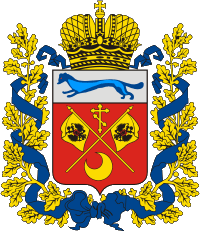 "А вы знали, что первый герб Оренбургской губернии был учрежден ещё в далёком 1856 году? Его описание: "В червленом щите два накрест положенных Золотых Знамени украшенных Императорским Российским орлом, сопровождаемых сверху Золотым же грекороссийским крестом, а снизу золотым же опрокинутым полумесяцом. В серебряной главе щита лазуревая куница. Щит увенчан императорскую короную и окружен Золотыми дубовыми листьями, соединенными Андреевскою лентою".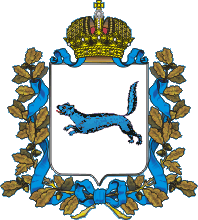 В советское время Оренбуржье герба не имело.Греко-российский крест и полумесяц свидетельствуют о том, что Оренбуржье расположено на границе Европы и Азии и что здесь рядом проживают православные русские и исповедующие мусульманство башкиры, татары, казахи. Изображенные в одном поле щита религиозные символы говорят о равноправии народов оренбургской земли, различных религиозных конфессий, более того, подчеркивают, что область - общий дом этих народов. Знамена с российскими орлами означают принадлежность и верность Оренбургской области Российской Федерации. 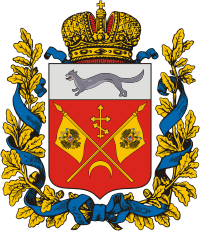 Изображение куницы в верхней части герба имеет свою историю. На самом деле, лазоревая куница "прибежала" к нам издалека, из самой Уфы. Куница с 18 века известна как территориальная эмблема Уфы. Этот ценный пушной зверек в свое время был широко распространен в Башкирии, с 15 марта 1744 г. входивший в Оренбургскую губернию. В 1782 году из Оренбургской и Уфимской областей было образовано Уфимское наместничество, в верхней части герба которого появилась куница. Этот ценный пушной зверек в свое время был широко распространен в Башкирии и с XVII века известен как территориальная эмблема Уфы. Несмотря на то, что в 1797 году наместничество переименовывается в Оренбургскую губернию, новых гербов не составляли ни тогда, ни в 1865 году, когда Оренбургская губерния разделилась на две - Оренбургскую и Уфимскую. И в принятом в 1878 году гербе Уфимской губернии все та же "лазоревая бегущая куница" в серебряном щите. Так пушной зверек оказался в гербах двух губерний. Такие дела! Связь куницы с народными традициями и жизнью населения.Если у западных и южных славян брачным символом выступает ласка, то у восточных славян невесту и невестку чаще всего называют куницей, что сохранилось в дошедших до наших дней древних ритуалах, обрядах, песнях и присказках.Часто образ куницы встречается в свадебных обрядах. Когда приходят сваты, называют себя охотниками, девушку, которую сватают, – куницей, а жениха в пару кунице – соболем, горностаем.Образ куницы выступает у восточных славян (как и ласка у южных) и в ритуалах, связанных с ткачеством. Куница помогает удачливым женщинам ткать полотно, прясть.Лесная куница в Оренбургской области до сих пор считается важным промысловым видом из-за ценности ее меха. Раньше мех лесных куниц ценили гораздо больше, чем мех каменных куниц. Шкурка куницы служила местной валютой у древних славян. В средние века горожане и дворяне очень любили его носить, отлавливая животных с этой целью, расставляя ловушки и силки. В период Киевской Руси одна из монет называлась куной. Сегодня так именуется денежная единица Хорватии, а на монетах этой балканской страны изображена лесная куница. Из-за активной охоты по этой причине лесная куница во многих регионах своего обитания стала редким животным, но в целом обширный ареал спасает вид от того, чтобы он попал под угрозу исчезновения. Проблемой для жизни этого вида на сегодняшний день является тот факт, что неуклонно сокращается его естественная среда обитания, так как лесной кунице абсолютно необходим здоровый лес. Основной естественный враг лесной куницы – это беркут. Некоторые любители животных держали куниц у себя дома. Этот хищный зверек играет важную роль в жизни лесной экосистемы: он регулирует численность грызунов и насекомых.Однако лесная куница представляет потенциальную опасность для человека и других животных, поскольку может быть переносчиком бешенства, чумы и внутренних паразитов. Также она способна нападать на курятники, но это бывает очень редко.Я думаю, что лесная куница не заслуженно забыта нами как символ Оренбургского края. Этот зверек не только является украшением нашего герба, но и представляет собой «изюминку» нашей Оренбургской природы.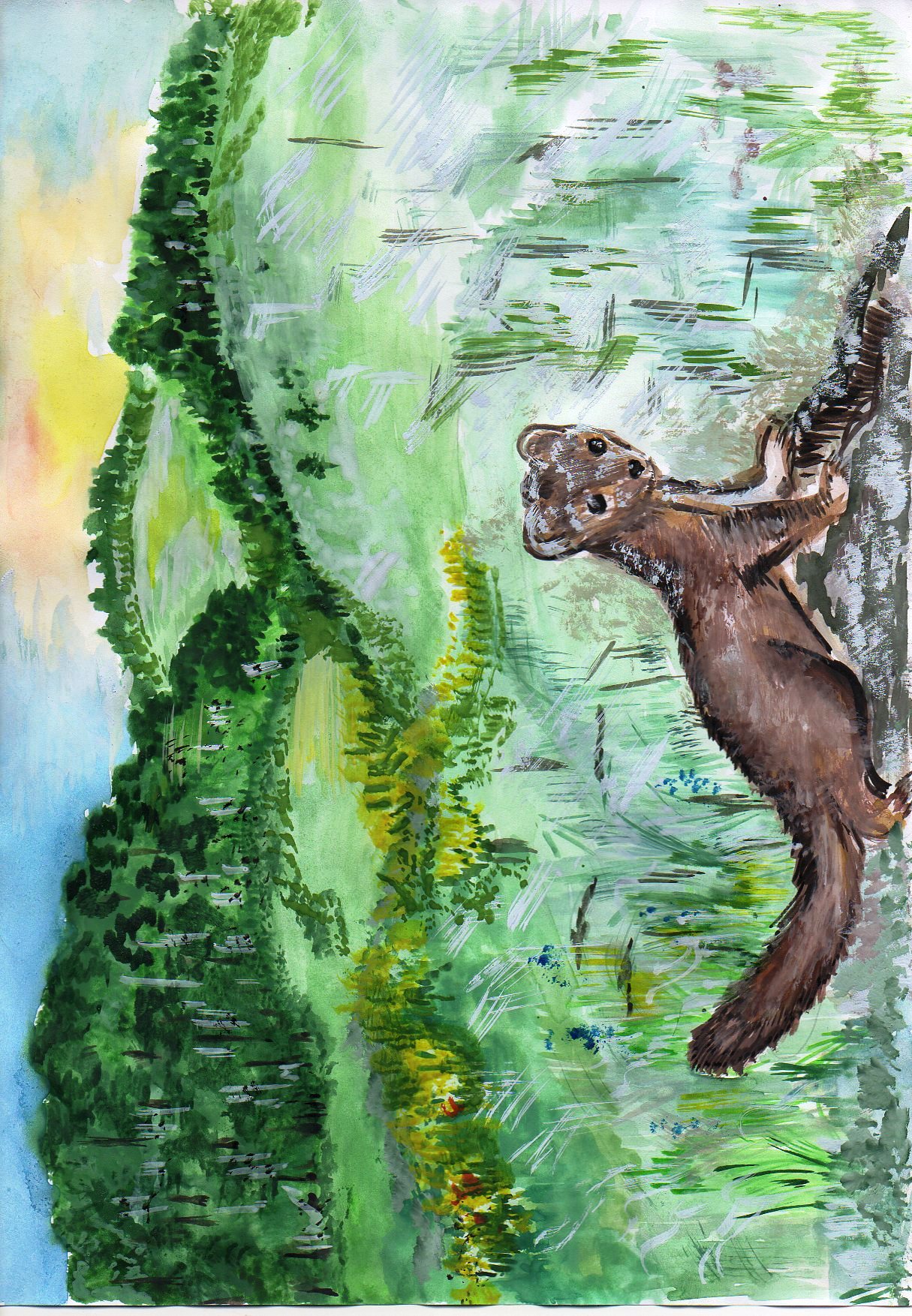 